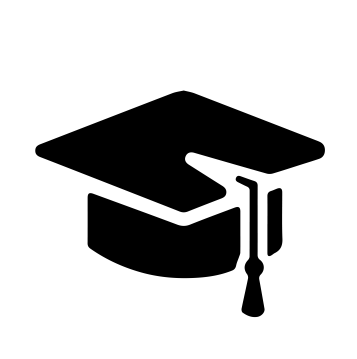 Методическое объединение педагогов Сибирского Федерального округа «Магистр»СМИ Серия ЭЛ № ФС 77 – 75609 от 19.04.2019г.(РОСКОМНАДЗОР, г. Москва)Председатель оргкомитета: Ирина Фёдоровна К.ТЛФ. 8-923-606-29-50Сетевое издание «Магистр»ИНН 4205277233 ОГРН 1134205025349Главный редактор: Александр Сергеевич В.Е -mail: metodmagistr@mail.ruИнформационно – образовательный ресурс: https://magistr-r.ru/Приказ №009 от 05.02.2021г.О назначении участников конкурса «Подарок на 23 февраля»О назначении участников конкурса «Я составляю кроссворд»О назначении участников конкурса «В мире животных»О назначении участников конкурса «Волшебный мир лепки»О назначении участников конкурса «Подарок на 8 марта»О назначении участников конкурса «Рождественская сказка»О назначении участников конкурса «Мы против курения»О назначении участников конкурса «Мои любимые животные»О назначении участников конкурса «Творческие конкурсы»О назначении участников конкурса «Вехи Великой Отечественной Войны»О назначении участников конкурса «Правила безопасности на дороге»О назначении участников конкурса «Зимний марафон творчества»О назначении участников конкурса «Вечная слава, вечная память»О назначении участников конкурса «Вехи Великой Отечественной Войны»Уважаемые участники, если по каким – либо причинам вы не получили электронные свидетельства в установленный срок до 15.02.2021г. или почтовое извещение в период до 20.03.2021г., просьба обратиться для выяснения обстоятельств, отправки почтового номера, копий свидетельств и т.д. по электронной почте: metodmagistr@mail.ru№Учреждение, адресУчастникРезультат1ГКОУ Шафрановская санаторная школа интернатI,II степени (победители)№Учреждение, адресУчастникРезультат1ГКОУ РО «Ростовская-на-Дону санаторная школа-интернат №74» Таганрогский филиалI степени (победители)№Учреждение, адресУчастникРезультат1ГОБОУ Оленегорская КШИIII степени (победители)№Учреждение, адресУчастникРезультат1ГКОУ РО Гуковская школа-интернат №12II, I степени (победители)№Учреждение, адресУчастникРезультат1ГБУ ЮДДИ для умственно-отсталых детейI степени (победители)№Учреждение, адресУчастникРезультат1МБУ ДО Дом детского творчества Яранского районаI степени (победители)2КОУ ВО «Павловская школа- интернат №2I степени (победители)№Учреждение, адресУчастникРезультат1МБОУ школа - интернат №13 г. ЧелябинскаII степени (победители)№Учреждение, адресУчастникРезультат1МБОУ школа - интернат №13 г. ЧелябинскаI степени (победители)№Учреждение, адресУчастникРезультат1КГКОУ «Железногорский детский дом»I, II степени (победители)№Учреждение, адресУчастникРезультат1ГКОУ «Школа – интернат №86», г. Нижний НовгородI, II, III степени (победители)№Учреждение, адресУчастникРезультат1КГБОУ «Рубцовская общеобразовательная школа-интернат №2»III степени (победители)№Учреждение, адресУчастникРезультат1МБОУ школа-интернат № 13 г. ЧелябинскаI, II степени (победители)2ГБУСОН РО «СРЦ для несовершеннолетних Константиновского района»I, II степени (победители)3ГКОУ «Школа-интернат № 95», г. Нижний НовгородI степени (победители)№Учреждение, адресУчастникРезультат1ГКОУ школа – интернат, г. ТихорецкI, III степени (победители)№Учреждение, адресУчастникРезультат1ГКОУ Волгоградская школа- интернат №3”I степени (победители)